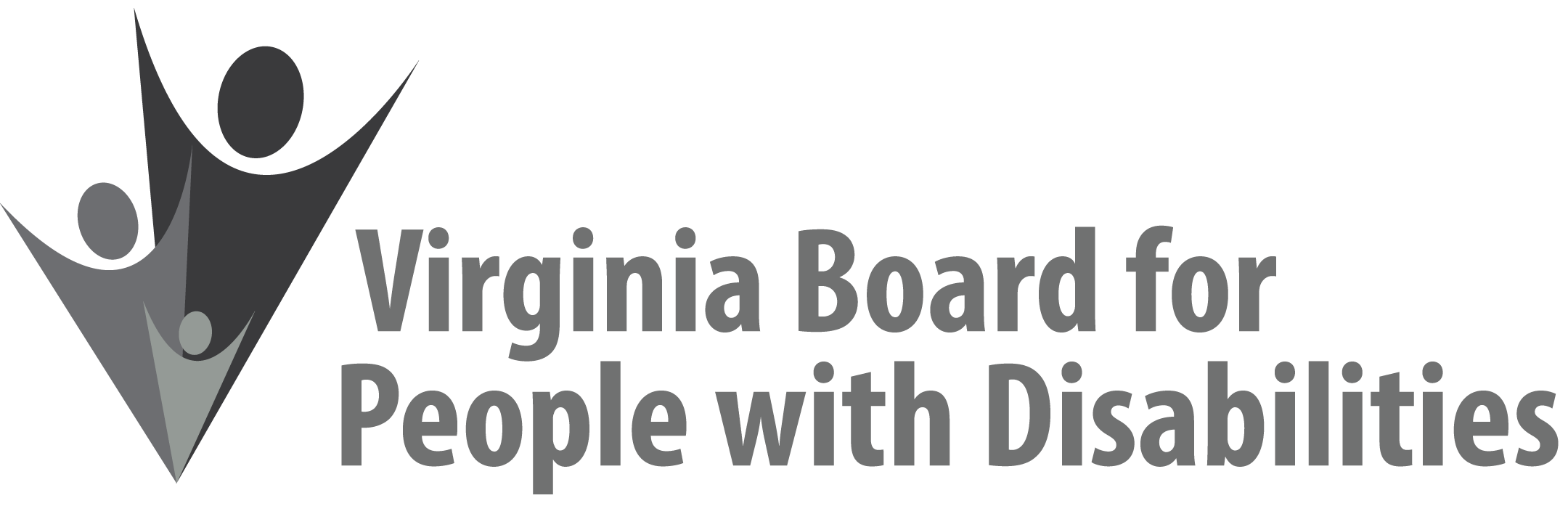 Mission
To create a Commonwealth that advances opportunities for independence, personaldecision-making and full participation in community life for individuals with developmental and other disabilities.Vision 
Virginians with developmental and other disabilities direct their own lives and choose how they live, learn, work, and play.STATE PLAN RETREAT AGENDA FOR AD HOC COMMITTEE MEETINGSeptember 17, 2020 Ad Hoc Committee Meeting to Draft State Plan Goals, Objectives, and Activities9:00 am - 4:30 pmhttps://zoom.us/j/94908457665?pwd=YTJaY2N6ZHJyQ05sUW5GWkRCK0Ixdz09
Meeting ID: 949 0845 7665Password: 187409Phone: 1-312-626-67999:00 a.m.	Recap of Webinars & Ground Rules for Today’s Discussion, Nia Harrison9:10 a.m.	Election of Ad Hoc Committee Chair, Nia Harrison9:15 a.m.	State Plan Structure (Attachments SPC 2, 3, & 4), Sheryl Matney10:00 a.m.	Break10:15 a.m.	Large Group Discussion to Identify Goals and Objectives, Sheryl Matney12:15 p.m.	Lunch Break1:00 p.m.	Recap of Goals and Objectives & Selection of Small Groups, Nia Harrison1:15 p.m. 	Small Group Exercises to Flesh Out Objectives & Activities (Attachment SPC 5)2:45 p.m.	Break3:00 p.m.	Small Group Presentations4:15 p.m.	Wrap Up, Nia Harrison4:30 p.m.	Adjourn